Angaben zum Hundehalter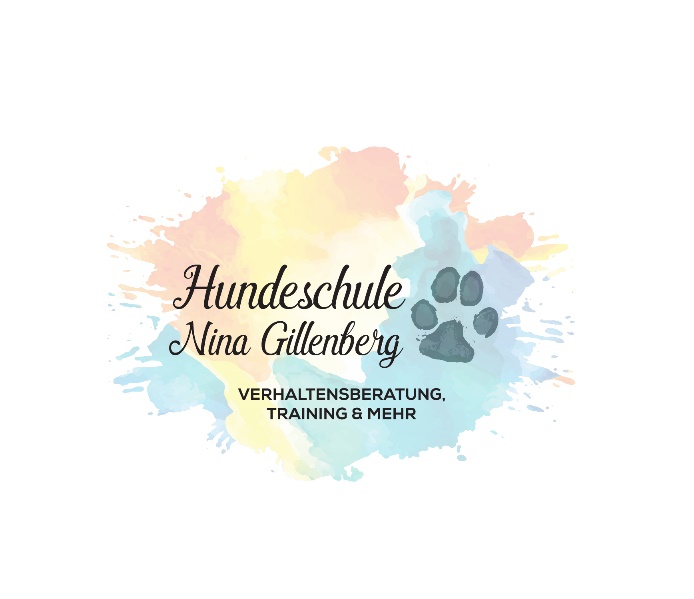 Angaben zum HundHaben Sie folgende Verhaltensweise schon einmal bei Ihrem Hund beobachtet?Bitte ankreuzen:Bitte ankreuzen:Datum:Name des Hundehalters:Straße / Hausnr.:PLZ / Stadt:Tel.:E-Mail:Name des Hundes:Geburtsdatum:Geburtsdatum:Rasse /Mischling aus:Geschlecht:Rüde:Weibchen:Weibchen:Ist ihr Hund kastriert?Ja:Ja:Nein:Nein:Wie alt war ihr Hundzum Zeitpunkt der Kastration?Weshalb wurde ihr Hundkastriert?Woher haben sie ihren Hund?Seit wann lebt er/ sie bei Ihnen?Wie alt war er, als er/sie zuIhnen kam?Hatte er/sie schon Vorbesitzer?Ja:Ja:Nein:Nein:Was wissen Sie über die Vorgeschichte Ihres Hundes?(Hier bitte keineVermutungen angeben,sondern nur gesicherte An-gaben)Wie viele Personen leben inIhrem Haushalt?Leben in Ihrem Haushalt nochandere Hunde?Ja:Ja:Nein:Nein:Wenn ja, welche und wie viele?Alter, Rasse, Geschlecht:Leben in Ihrem Haushaltnoch andere Tiere?Wenn ja, welche und wie viele?Ist dies Ihr erster Hund?In welcher Wohngegendleben Sie?(Stadt, Dorf, Wohnung, Haus,Garten, …)Welche Probleme gibt es imZusammenleben mit IhremHund?Was genau tut er wann?Wie hat sich dieses Verhaltenentwickelt?Spontan:Spontan:Eher schleichend:Eher schleichend:Eher schleichend:Wann ist Ihnen diesesVerhalten zuerst aufgefallen?Was haben Sie bishergetan?Waren Sie schon einmal ineiner Hundeschule?Ja:Ja:Nein:Nein:Nein:Wenn ja, was hat er / sie dortgelernt?Sind Sie dort gernehingegangen?Wo hält sich der Hund tagsüberhauptsächlich auf? Garten,Haus, Zwinger, bestimmter Raum?Wo schläft er / sie nachts?Wie viele Stunden ist der Hundnormalerweise allein?Folgt Ihnen der Hund in derWohnung gerne auf Schritt undTritt? So, dass es störend ist?Gibt es Situationen, in denenIhr Hund gestresst erscheint?Wenn ja, welche?Bleibt der Hund problemlosAllein zu Hause? Falls nein,was tut er / sie dann?Wie oft und wie lange gehen Sie täglich mit dem Hund spazieren?Der Hund läuft dabei...überwiegend an der Leine:überwiegend an der Leine:überwiegend an der Leine:überwiegend an der Leine:Der Hund läuft dabei...überwiegend frei:überwiegend frei:überwiegend frei:überwiegend frei:Der Hund läuft dabei...sowohl als auch:sowohl als auch:sowohl als auch:sowohl als auch:Der Hund hat dabei...häufig Kontakt zu anderen Hunden:häufig Kontakt zu anderen Hunden:häufig Kontakt zu anderen Hunden:häufig Kontakt zu anderen Hunden:Der Hund hat dabei...Selten Kontakt zu anderen Hunden:Selten Kontakt zu anderen Hunden:Selten Kontakt zu anderen Hunden:Selten Kontakt zu anderen Hunden:Zeigt er / sie beim Spaziergang Angst oder reagiert aggressiv?Zieht Ihr Hund an der Leine?Was füttern sie alsHauptmahlzeiten?Wie viel Rohproteine enthältdas Futter?Enthält das Futter Mais?Wie verhält sich Ihr Hundbeim Fressen?Bekommt Ihr Hund auchKnabberartikel oder Leckerchen?Leidet Ihr Hund an einerchronischen Krankheit?Falls ja, an welcher?Bekommt Ihr Hund regelmäßigMedikamente? Falls ja, welche?(Bitte Dosierung angeben)Seit wann bekommt er / sie diese Medikamente?Leidet Ihr Hund anHautkrankheiten?Wenn ja, welche?Hat ihr Hund häufig Durchfall?nieseltenhäufigoftRastlosigkeit, Hund kann nicht zur Ruhe kommenHund wird nie müde, willspielen bis zum „Umfallen“Unangemessen nervöses oder aggressives VerhaltenHund wirkt abwesendZitternHecheln ohne vorherigeAnstrengung oder WärmeÜbertriebenes Lecken oder Kratzen des FellsGegenstände zerstörenBellen, Winseln StubenreinheitEr / sie zieht störend an der LeineAggressionen gegenAndere HundeAggressionen gegen MenschennieseltenhäufigoftAggressionen gegen Menschen des gleichen HaushaltsAggressionen gegenüber …liebevolles Verhaltenstarkes FordernAngst vor …Klappt sehr zuverlässig(auch unter Ablenkung)Klappt oftKlappt seltenLaufen an lockerer Leine„Sitz“„Platz“„Verbotswort“Rückruf